DIRECTIONS for GATHERING PICTURES prior to GIMP ASSIGNMENT #1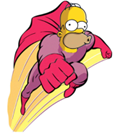 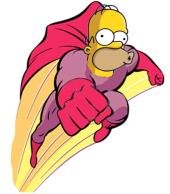 Open your computer’s internet connection and search for pictures using Google Images.Whenever possible, try to use transparent GIF images because it will save you a great deal of work.  JPEG images have a white background which is more difficult to erase when editing pictures.NOTE:  You may use www.convertmyimage.com in order to convert jpegs and png images to gif images.  This does not necessarily make the background transparent, however.Find the following pictures (or similar) and save each to your flash drive folder:Two or three City Skylines at nightTwo or three Full Moons (or any other planets such as Saturn, etc)Two or three Flying Superheroes (male or female)Two or three cartoon characters (Peter Griffin, Stewie, Homer Simpson, or similar)Two or three Spongebob Squarepants faceTwo or three fireworks exploding in the skyMake a folder on your flash drive and name it GIMP Images.  Be sure to save all of the images you found today, in this folder.